Hodnotenie –	1.  test – 10. 11. 2022 Vytvoriť prezentáciu z oblasti stavebníctva, ľubovoľná téma prezentácia bude mať minimálne 10 slajdov Práca musí mať text, graf alebo tabuľku, obrázok využitie efektov, prechodov snímok, graficky upraviť prezentáciu prezentáciu poslať na kyjakova@sosstavebna.sk poslať do 30. 10. 2022Trieda: II.NC (externé štúdium)Odbor: 3659 L stavebníctvoPredmet: InformatikaSkúšajúci: Mgr. Mária KyjakováKontakt: kyjakova@sosstavebna.sk, 0948 282 274Web: https://sosstavebna.sk/externe-studium/  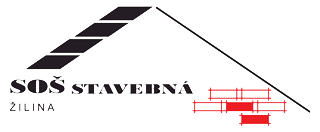 Rozdelenie tematických celkov do ročníkovRozdelenie tematických celkov do ročníkov2. ročníkErgonómia a fyziológia práceZákladné jednotky a pojmy informatiky, spracovanie informácií.Počítačové systémy – hardvér, softvér Aplikácie pre spracovanie informácií – MS Word, MS Excel, PowerPoint Počítačové siete a internet – architektúra počítačových sietí, spôsoby pripojenia a služby internetu. Bezpečnosť a etika  pri práci s informačnými technológiami- počítačové vírusy, ochrana pred  nimi, netiketa, autorské práva.